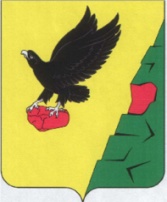 СОВЕТ  ДЕПУТАТОВТЮЛЬГАНСКОГО РАЙОНА     ОРЕНБУРГСКОЙ ОБЛАСТИПЯТОГО СОЗЫВАР Е Ш Е Н И ЕОб избрании главы муниципального образования Тюльганский район Оренбургской областиПринято Советом депутатовТюльганского района                                                   16 ноября 2020 годаВ соответствии с  Федеральным законом от 6 октября 2003  № 131-ФЗ «Об общих принципах организации местного самоуправления в Российской Федерации», статьей 16 Закона Оренбургской области от 21 февраля 1996 г. «Об организации местного самоуправления в Оренбургской области»,  статьей 26 Устава Тюльганского района, руководствуясь Порядком об избрании главы муниципального образования Тюльганский район утвержденный Советом от 18 сентября 2020 года № 01-V-СД Совет депутатов муниципального образования Тюльганский район,  РЕШИЛ:1. Избрать Буцких Игоря Владимировича главой муниципального образования Тюльганский район Оренбургской области.2. Настоящее решение вступает в  силу  со дня его подписания и подлежит официальному опубликованию в районной газете «Прогресс-Т». Председатель Совета депутатовмуниципального образования Тюльганский район 							          М.Р.Сафаровп. Тюльган	Копия ВЕРНА16 ноября 2020 года	Исполнительный секретарь№ 04-V-СД	Совета депутатов	Корякина Л.Ю.